Проєкт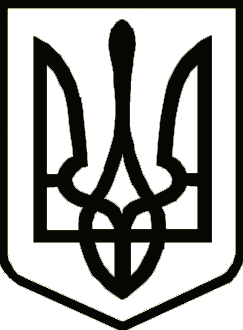 УкраїнаНОСІВСЬКА  МІСЬКА РАДА
Носівського району ЧЕРНІГІВСЬКОЇ  ОБЛАСТІВИКОНАВЧИЙ КОМІТЕТ                                                                                                                                                          Р І Ш Е Н Н Я 	                                                                                                          __________2019 року                    м.Носівка                                          №______          Про надання дозволу на укладання договору  дарування на ім’я малолітньої дитиниКеруючись п.п.4  п.б ст. 34 Закону України  «Про місцеве самоврядування в Україні», ст.17,18 Закону України «Про охорону дитинства», ст.224 Цивільного кодексу України,  ст.177 Сімейного кодексу України,  ст. 4 Закону України «Про органи і служби у справах дітей та спеціальні установи для дітей», ст.12  Закону України «Про основи соціального захисту  бездомних осіб і безпритульних дітей», Порядком провадження органами опіки та піклування діяльності, пов’язаної із захистом прав дитини, затвердженим Постановою Кабінету Міністрів України № 866 від 24 вересня 2008 року зі змінами та доповненнями, розглянувши матеріали засідання Комісії з питань захисту прав дитини від 08.08.2019 року протокол № 8, виконавчий комітет Носівської міської ради вирішив:   1. Надати дозвіл  ХХХХ, ХХХХ р. н, подарувати належну йому квартиру № ХХ, що розташована за адресою: Чернігівська область, Носівський район, м. Носівка, вул. ХХХХ, будинок № ХХ,  малолітній дочці ХХХХ, ХХХХ р. н.     Правочин прийняття в дар від імені малолітньої ХХХХ, ХХХ р. н., доручається укласти матері, ХХХХ, ХХХ р. н.       В результаті укладання договору дарування  права та законні інтереси малолітньої ХХХХ, ХХХХ р. н.,  порушені не будуть.2. Контроль за виконанням даного рішення покласти на заступника міського голови з питань гуманітарної сфери  Л.В. Міщенко.Міський голова                                                                        В.ІГНАТЧЕНКО